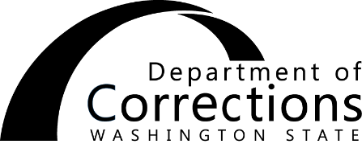 FAMILY COUNCIL Meeting MinutesLocation: Superintendents Conference Room 		Date: 4/1/20	          Time: 2:00PM-3:00PM	Teleconference details: 1-800-509-6344 Passcode 5959598	Department/facility co-chair: Kay Heinrich		Family co-chair: Anita Barker	Facility/council secretary: Nancy Webb                      	Family secretary, if applicable: Donna Jaramillo Staff Present: James Key, Kay Heinrich	Comments:      	The contents of this document may be eligible for public disclosure.  Social Security Numbers are considered confidential information and will be redacted in the event of such a request.  This form is governed by Executive Order 00-03, RCW 42.56, and RCW 40.14.  Upon completion, the data classification category may change.Distribution:  ORIGINAL - Family council co-chairsMeeting AttendeesAgendaTopicDiscussion/Key PointsNext StepsTeleconferenceThese will be happening weekly. Please email questions to Kay Heinrich and Jess Robb so they can be answered in the calls. James Key: Superintendent AHCC is in emergency operations. We reviewed the Sit-Rep and IAP with Local Family Co-chair.We reviewed the operations plan in place to deal COVID-19 in conjunction with Pandemic Flu plan. Currently there are no Incarcerated Individuals or AHCC staff with a confirmed COVID-19 case. Sixteen grievances have been filed regarding restricted movement, social distancing, being too restrictive.Chain buses are still going facility to facility and are screened before and after leaving facilities. There are six quarantines and no confirmed COVID-19 cases.All staff are being screened upon entry. If they do not pass the screening questions and temperature check they are sent home for 14 days or until they are cleared to come back to work. People are cleaning feverishly with Hepastat.  Porters have been talked to and are helping in preventing the virus.  Soap came in and went out to the population.There are three entry points for screening.  There is a dot placed on the employee’s badge after screening.  Twenty-five people are being lost after symptoms and saying yes to questions.  We have mandatories and over-time.All Jpay kiosks are up.  There has been a 48 hour turn around.Kay Heinrich: Associate Superintendent We understand this situation is difficult and frustrating. We are trying to increase communication by weekly Tier rep meetings and weekly LFC conference calls. We need a structured timeline in getting questions to Nancy Webb no later than 3:00 pm on Tuesday.Questions from family membersBarker:  Are our loved ones required to answer questions and take temperature daily like staff?James:  No.  The most chronic incarcerated are still being seen by Medical.Barker:  We understand that visits and EFV’s are closed, but do we have an estimated time frame of when things will be back to normal?James:  No, this is coordinated out of HQ.Barker:  In the last phone call it was mentioned that DOC is trying to come up with new ideas and activities for the population to do, has there been success in this area?James:  Options are being discussed.  Kay and Terry are working with the units to come up with a plan so that idle time is minimal.Barker: The incarcerated individuals that are considered high risk, are they receiving masks?James:  No per the Pandemic Plan.  Individuals displaying symptoms are being monitored by Medical at all times.Gilbert:  Are any of the social distancing/virus stipulations stopping releases from happening?James:  No, releases are still happening.  Medical is working with isolation and quarantined patients’ release plans.Perez:  Due to staff and inmates health overall safety, has been considered early releases to inmates have short pending sentences, health issues, and individuals with non-violent behaviors, like other countries are doing to manage COVID situation?James:  These are HQ questions under RCW’s.Jaramillo:  If an incarcerated individual in the K Unit is participating in a program required for release and this programming has been suspended due to COVID-19, what are the plans for these individuals to complete their programs in a timely manner?Kay:  Programs are suspended.  We are trying to get programming during the day.  We must abide by social distancing.  We are doing our best.  Protocols and testing is critical.  The systems are working.Wessels:  My son heard that the facility had a positive test on an inmate, but he cannot confirm.  Also, he stated that there were new inmates that came to the facility, off of the bus, and one had a fever and was placed in isolation, but the others on the bus with this gentleman were placed in the general public.  What is the procedure for this, as it seems to me that the others should have also been placed in isolation and tested, as they could have been exposed?  If I could receive some clarification on the procedure and if this was the case.  My son stated that this is just information he has been provided by others but cannot confirm, so I am hoping to confirm.  Thank you for your time.James:  This is not true.  There are no positive tests with staff or population.  Bisbee:  Inaccurate temps are being taken according to the Food Factory population.  Wrist temps are being taken with readings of 80-85 degrees.  James:  Temps are being taken.  I’m not aware of low temps.Turcin/Stark:  Three inmates were removed from my son’s unit C5 and adjoining unit taken out in suspicion of having the COVID-19 virus.  James:  There were 5 out of C5.  They were placed in isolation, tested, found negative, and taken off quarantine.Walker:  How many incarcerated individuals are on quarantine versus isolation?James:  Six are on isolation, six on quarantine.  Walker: Hand sanitizers will this be offered to incarcerated individuals?James:  No, based on high levels of alcohol content.  They have hand washing soap. Walker:  If and when there will be a positive case will the entire facility go on lock-down?James:  I don’t know.  We’re taking things step by step. We adjust to the virus depending on more or less cases.  Walker: Will there be staff to answer family questions if facility goes in full lockdown? James:  The pandemic would still be followed if on lockdown.  Everyone would be in their cells.   Garcia:  Why aren't staff and anyone else who comes in the unit wearing face masks and gloves? Some people who have Covid-19 don't have any symptoms so current screening would not detect that they have it. All staff members and anyone who enters the unit should wear face masks and gloves to protect other staff members and inmates. James:  There are CDC guidelines followed.  There is six foot distancing and no longer than ten minutes close proximity.Garcia:  Will inmates be given masks to wear when they leave their cells per 3-25-20 Screening, Testing and Infection Control Guidelines? (4, 2, B)James:  The nurse dispatches to the cell, puts a mask on, and goes to quarantined cells.  They won’t go to Medical or go through population.Garcia:  The toilets, sinks, and showers in K Unit B side are not fully operational, why not?James:  All but three are operational.  Maintenance is working on these today.Garcia:  Why are inmates in K Unit not allowed to go to yard?  The other units each have a separate time for yard. James:  Pandemic Plan identified the most vulnerable unit quarantined with Medical issues.  They are going out for meals at this time.Joanna:  With the confinement, is there access to telecommunication?James:  Phone calls are being worked on and there is a plan for that.Walker:  Some questions aren’t being answered James.  I feel like you a picking and choosing which ones to answer.James:  I have eight pages to go through.  Please feel free to ask questions.Golden:  I’m impressed with handling protocols and happy about what you’re doing.  My son is on partial lockdown.  If he comes positive, what will happen?  James:  Flu like symptoms are evaluated by Medical based off the Pandemic Plan.Fateema to Anita:  Are they doing everything they can?Anita:  They are more organized than the hospital.  Hand sanitizer is also limited at the hospital.  I saw the ICP and IAP.  The Command Post room is like an Emergency Response Team.  They are the brains of the operation.  They distribute things in a timely manner.  It was awesome to see and be invited.  They have a hub and have meetings regarding facility and loved ones.  To visually see it was reassuring.  I went through the screening process as well.  All questions were asked and I had to stand 6 feet away from others.Stephanie:  My husband is in C5.  What is the percent at the facility?  Are there concerns with packages coming in?James:  We house 2172 at the Main and MSU.  I don’t know at this point.Stephanie:  What capacity are you to release early?  James:  We’re full.  The camp was designed for 200 in 1992, but we have 300.Bisbee:  Food Factory protocols aren’t followed.  They are standing out in the cold, their temp numbers are in the 80’s, and staff aren’t following social distancing.  They are washing their hands every hour.James:  We’re doing exactly what we’re doing for staff.  Nobody knows when I’m going to show up.  I’ve reviewed their plan. They are social distancing.Bisbee: Jpay 5 tablets aren’t working and can’t download tablets for new updates.James:  I’m sending this one to my Jpay Liaison.Bisbee:  T-unit is locked down for possible cases.  Can they get personal belongings?James:  Yes, they will.  There is some lag time in the 4-man cells.Barker:  With Mainline being extended, yard is scheduled but they can’t go since its taking time.  James: K-unit is walking to chow and getting fresh air.  Mainline is slow walked because of 6 foot social distancing.  Grab-And-Go’s for meals are being looked at in the next couple of days.Barker:  Are you able to promote ROI forms in case of lockdown?James:  ROI forms relating to Medical are the only form I’m aware of.  I’m aware of the process.  Medical is short-staffed.  There are limited trips downtown.  I’ll look into it.Kay:  The #1 suggestion from the population is Grab-And-Go’s.  James:  We’re meeting with Tier Reps once per week.  The population is doing well.  The biggest balance is programming, chow, getting outside.Kay:  Formal Tier Rep Meetings are Thursday.  We meet Tier Reps daily and bring questions to Nancy.  No more than 10 or 11 in a room.Garcia:  If guys are locked in, how do they talk to their reps?James: Tier Reps are getting information and sending it forward.Kay:  Counselors can also forward to Nancy.James:  CI is making masks and gowns for hospitals.  Gardening things are being worked out.  This is putting smiles on faces because offenders are giving back.James requested any comments from Joanna Carns, OCOAnd Joanna responded that she appreciated having the AHCC LFC co-chair present at the meetings. 